Họ tên: …………………………………………	 Khoanh vào chữ cái trước kêt quả đúngCâu 1: a. Trong các số : 45, 87, 9 , 96 số bé nhất là:Câu 2:  Số liền trước số 59 là số:Câu 3:  Số lớn nhất có hai chữ số giống nhau là số:Câu 4: Số thích hợp để điền vào chỗ chấm    73 < ….. là:Câu 5:Nối phép tính với kết quả đúng:Câu 6: (1 điểm) Viết đúng tên mỗi hình.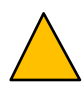 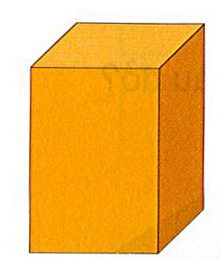 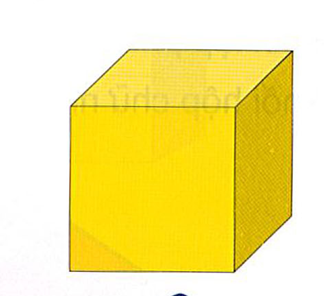 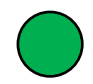 …………………..      ……………………        ………………….     ………………Câu 7:  Cho hình dưới đây: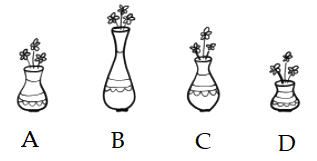 Lọ hoa nào thấp nhất?Câu 8:a. Đặt tính rồi tính 	3 + 16                     64 + 13                     98  - 23               79 - 75………………………………………………………………………………………………………………………………………………………………………………………………………………………………………………………………............b. Tính  45 +  32 =                                  80 +  10 =                   65 - 54 =     15 +  54 =                                  47 +  11 =                   37 – 30 =Câu 9: a. Viết tiếp vào chỗ chấm cho thích hợp		Hôm nay là thứ Tư ngày 19 - Hôm qua là thứ………………ngày……….- Ngày mai là thứ……………...ngày……….b. Từ các số 34, 52, 86 và dấu +, - . Hãy lập tất cả các phép tính đúng............................................................................................................................................................................................................................................................................Câu 10: a . Trên cây có 35 quả, lấy đi có 13 quả.  Hỏi trên cây còn  bao nhiêu quả ? Bài giảiPhép tính: ………………………………………………………………………Câu trả lời: ………… ……………………………………………………………b . Ngan và gà có 35 con, gà có 1 chục con.  Hỏi Ngan có bao nhiêu con ?Bài giải........................................Phép tính: ………………………………………………………………………Câu trả lời: ………………………………………………………………………c. Lớp 1A  có 43 học sinh, trong đó có 2 chục bạn nữ. Hỏi lớp em có bao nhiêu bạn nam?	Bài giải........................................Phép tính: ………………………………………………………………………Câu trả lời: ………………………………………………………………………       A. 87      B. 46    C. 9D. 96        A. 49       B. 58    C. 57D. 60        A. 88        B. 98     C. 99D. 97        A. 69       B. 71     C. 97D. 64         A. Lọ A        B. Lọ B     C. Lọ CD. Lọ D